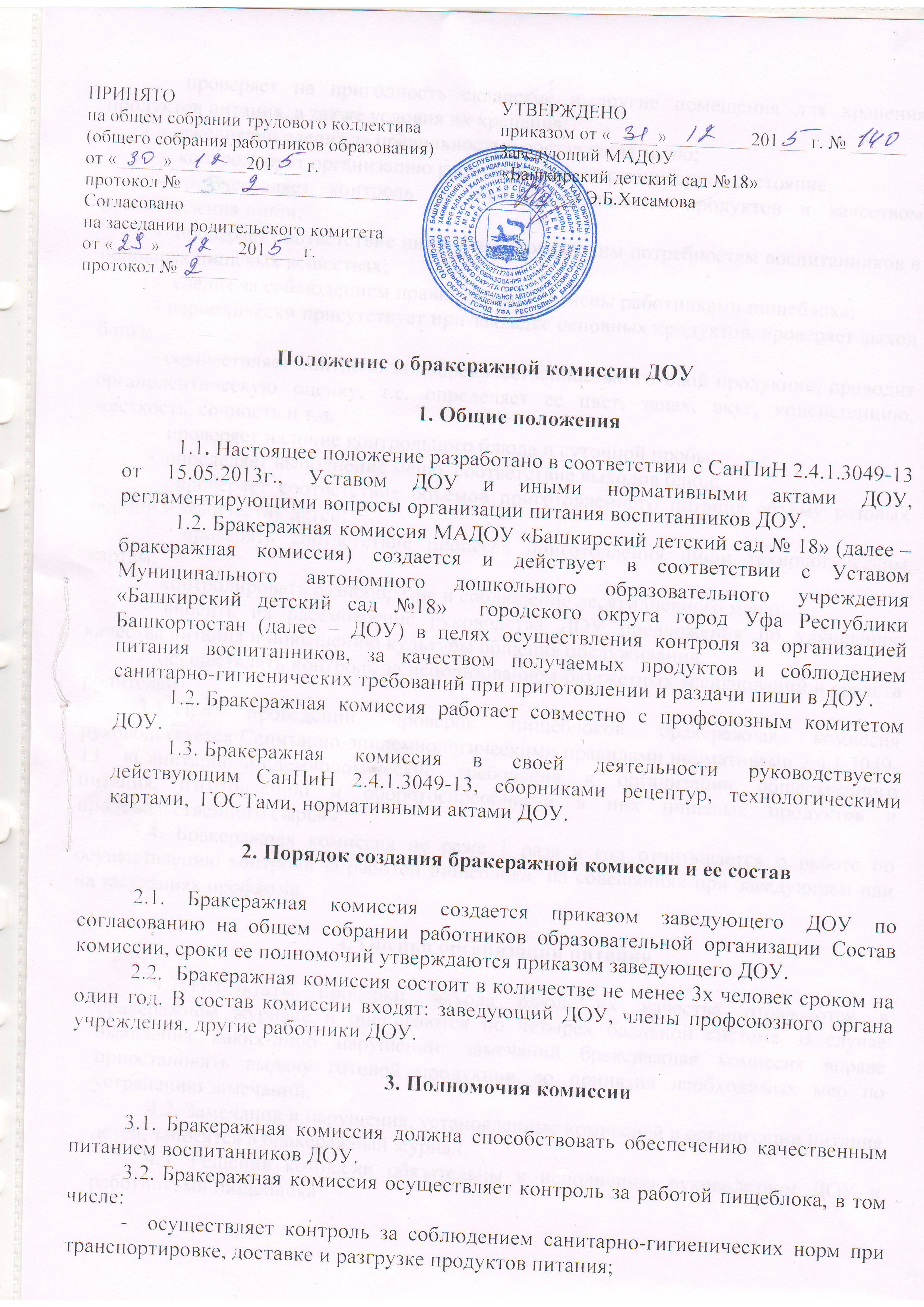 - проверяет на пригодность складские и другие помещения для хранения продуктов питания, а также условия их хранения;-  ежедневно следит за правильностью составления меню;-  контролирует организацию работы пищеблока, санитарное состояние;- осуществляет контроль за сроками реализации продуктов и качеством приготовления пищи;-  проверяет соответствие пищи физиологическим потребностям воспитанников в основных пищевых веществах;-  следит за соблюдением правил личной гигиены работниками пищеблока;- периодически присутствует при закладке основных продуктов, проверяет выход блюд;- осуществляет контроль за доброкачественностью готовой продукции, проводит органолептическую оценку, т.е. определяет ее цвет, запах, вкус, консистенцию, жесткость, сочность и т.д.-  проверяет наличие контрольного блюда и суточной пробы;-  определяет выполнение меню, соответствие выходов блюд;-  проверяет соответствие объемов приготовленного питания объему разовых порций и количеству детей;-  проверять соответствие процесса приготовления пищи технологическим картам;-  контролировать разнообразие и соблюдение десятидневного меню;- вносить на рассмотрение руководства ДОУ предложения по улучшению качества питания и повышению культуры общения обслуживания;-  осуществлять контроль за использованием бюджетных ассигнований и средств родителей.3.3. При проведении проверок пищеблоков бракеражная комиссия руководствуется Санитарно-эпидемиологическими правилами нормативами 2.4.1.3049-13 «Санитарно-эпидемиологические требования к организации общественного питания, изготовлению и оборотоспособности в них пищевых продуктов и продовольственного сырья».3.4. Бракеражная комиссия не реже 1 раза в год отчитывается о работе по осуществлению контроля за работой пищеблока  на совещаниях при заведующем или на заседаниях профкома.4. Оценка организации питания4.1. Результаты проверки выхода блюд, их качества отражаются в бракеражном журнале и оцениваются по четырех балльной системе. В случае выявления каких-либо нарушений, замечаний бракеражная комиссия вправе приостановить выдачу готовой продукции до принятия необходимых мер по устранению замечаний.4.2. Замечания и нарушения, установленные комиссией в организации питания детей, заносятся в бракеражный журнал.4.3. Решения комиссии обязательны к исполнению руководством ДОУ и работниками пищеблокаОтветственность5.1. Бракеражная комиссия несет ответственность за качество и безопасность готовой продукции для воспитанников.5.2. В случае допуска к раздаче блюд с оценкой «неудовлетворительно» и непринятии мер по исправлению допущенных нарушений технологии приготовления блюд, члены бракеражной комиссии привлекаются к дисциплинарной ответственности.Документация6.1. Бракеражный журнал установленной формы, пронумерованный, прошнурованный, заверенный подписью и печатью заведующего ДОУ.6.2. Бракеражный журнал хранится в ДОУ в течение двух лет.